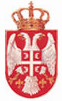 Република Србија КОМОРА ЈАВНИХ ИЗВРШИТЕЉАСкупштина Коморе јавних извршитељаДруга редовна седница 2017. годинаБрој: 3/17-4Датум: 18.12.2017. гoдинеНа основу члана 14. став 1. тачка 12) Статута Коморе јавних извршитеља („Службени гласник РС“ број 105/16) и члана 517. став 3. Закона о извршењу и обезбеђењу („Службени гласник РС“ број 106/15 и 106/16-аутентично тумачење), а у складу са чланом 11. став 1.Пословника о раду Скупштине Коморе јавних извршитеља („Службени гласник РС“ број 96/17), Скупштина Коморе јавних извршитеља на другој редовној седници у 2017. години, одржаној дана 18.12.2017. године, донела је следећуО Д Л У К УУСВАЈА СЕ иницијатива Извршног одбора за измену и допуну члана 138. и члана 336.б Кривичног законика («Службени гласник РС» број 85/2005, 88/2015, 107/2005, 72/2009, 111/2009, 121/2012, 104/2013, 108/2014 и 94/2016).Текст иницијативе чини саставни део ове одлуке.Ова одлука ступа на снагу даном доношења.Одлука је донета већином гласова.О б р а з л о ж е њ еИзвршни одбор поднео је Скупштини Коморе јавних извршитеља предлог иницијативе за измену и допуну члана 138. и члана 336. б Кривичног законика, који је утврђен одлуком Извршног одбора број 9/19-18 од 03.11.2017. године.На седници Скупштине Коморе јавних извршитеља, одржаној дана 18.12.2017. године, већином гласова присутних чланова, усвојен је предлог Извршног одбора и одлучено је као у диспозитиву одлуке.ПРЕДСЕДНИК СКУПШТИНЕ    Саво Загорчић, с.р.